КОМУНІКАЦІЯ З ВИКЛАДАЧЕМЗаняття та консультації з викладачем у стінах академії відбуваються згідно розкладу у визначені дні та години. Поза заняттями офіційним каналом комунікації з викладачем є листування електронною поштою. В разі необхідності додаткової консультації, ескізи робіт студентів можуть бути надіслані на пошту викладача. Обговорення проблем, пов’язаних із дисципліною, у коридорах академії не припустимі. Умови листування: 1) у листі обов’язково має бути зазначена назва дисципліни (скорочено — КП/Гр) та ім’я автора — анонімні листи розглядатися не будуть; 3) файли підписувати таким чином: прізвище, назва дисципліни, тема завдання. ПЕРЕДУМОВИ ВИВЧЕННЯ ДИСЦИПЛІНИ Для успішного вивчення дисципліни студенти використовують весь комплекс знань з фундаментальних дисциплін «Рисунок», «Академічний живопис», «Робота в матеріалі», «Кольорознавство», «Загальний курс композиції», «Шрифт та типографіка», «Композиція плакату», які вони вивчали протягом 1- 4 курсів навчання. НАВЧАЛЬНІ МАТЕРІАЛИНавчальний посібникШевченко В. Я. Композиція плаката: Навч. посіб. – 2-ге вид., доп./ Володимир Якович Шевченко. – Х.: Колорит, 2007. – 133 с.: іл НЕОБХІДНЕ ОБЛАДНАННЯБлокнот для ескізів, олівець. Комп’ютерна техніка (ноутбук, планшет, цифрова фотокамера тощо) з можливістю виходу до мережі Інтернет. Програми, необхідні для виконання завдань: MicrosoftWord. FotoShop, МЕТА Й ЗАВДАННЯ ДИСЦИПЛІНИДисципліна «Композиція плакату» є основною навчальною дисципліною, що визначає та окреслює фахову спрямованість підготовки плакатистів у навчально-творчій майстерні авторського плакату на кафедрі графіки Харківської державної академії дизайну і мистецтв.Мета дисципліни – формування фахових компетентностей:Здатність використовувати базові знання з композиції, демонструвати розвинену творчу уяву, використовувати власну образно-асоціативну мову при створенні художнього образу.Здатність на основі сформованості професійних  компетентностей вирішувати творчі задачі виконання художнього твору.У процесі вивчення дисципліни студенти знайомляться зі специфікою авторської серії плакатів, методикою побудови серійних видань, взаємодією тексту і зображення в композиції плакату, особливостями додрукарської підготовки оригіналів.На підставі набутих компетентностей випускник має демонструвати програмні результати навчання:Застосовувати базові знання з композиції, демонструвати розвинену творчу уяву, використовувати власну образно-асоціативну, стилістичну  та пластичну мову при створенні художнього образу.Вирішувати на основі сформованості професійних компетентностей творчі задачі виконання художнього твору за фахом.Презентувати художні твори на вітчизняних і міжнародних виставках.ОПИС ДИСЦИПЛІНИОсновна спрямованість дисципліни визначається професійним сприйняттям особливостей проєктування плакату.Дисципліна вивчається протягом двох семестрів 1-го курсу магістратури у обсязі 10 кредитів ECTS (300 годин), з них: лекції – 4 години, практичні заняття – 146 годин, самостійна робота – 150 годи. Всього курс має 4 модулі та 4 теми.Перший семестр: 150 годин: 2 — лекції, 73 — практичні заняття, 75 — самостійні.ПОЛІПТИХ АБО СЕРІЯ ПЛАКАТІВ НА ВІЛЬНУ ТЕМУМОДУЛЬ 1Тема 1. Авторська серія плакатів (поліптих): методика побудови серійних видань1.1. Визначення теми поліптиху (серії), аналіз аналогів;1.2. Збір інформації та виконання підготовчих малюнків за темою твору;1.3. Формулювання художньої ідеї твору1.4. Розробка авторської концепції рішення теми1.4. Робота над ескізами, пошук образотворчих засобів рішення теми;МОДУЛЬ 2Тема 2. Взаємодія тексту і зображення в авторській серії плакатів2.1. Робота над ескізами, пошук образотворчих засобів рішення теми2.2. Визначення оптимального композиційного рішення серії;2.3. Додрукарська підготовка оригіналів плакатної серії2.4. Корегування тексту та шрифтових елементів композиції2.5. Друк оригіналів.ФОРМАТ ДИСЦИПЛІНИТеми завдань розкриваються шляхом лекційних та практичних занять. Самостійна робота студентів спрямована на завершення практичних завдань. Зміст самостійної роботи складає пошук додаткової інформації та її аналіз, виконання ескізів та оригіналів. Додаткових завдань для самостійної роботи не передбачено.ФОРМАТ СЕМЕСТРОВОГО КОНТРОЛЮФормою контролю є екзаменаційні перегляди. Для отримання семестрової оцінки необхідно пройти рубіжні етапи контролю у формі модульних переглядів результатів виконання практичних завдань студентів.ШКАЛА ОЦІНЮВАННЯПРАВИЛА ВИКЛАДАЧАПід час занять необхідно вимкнути звук мобільних телефонів як студентам, так і викладачу. За необхідності студент має запитати дозволу вийти з аудиторії. Вітається власна думка за темою заняття, креативність студента, аргументоване відстоювання позиції та толерантне відношення до колег.У разі відрядження, хвороби тощо викладач має перенести заняття на вільний день за попередньою узгодженістю зі студентами.ПОЛІТИКА ВІДВІДУВАНОСТІПропускати заняття без поважних причин недопустимо (причини пропуску мають бути підтверджені). Запізнення на заняття не вітаються. Якщо студент пропустив певну тему, він повинен самостійно відпрацювати її та на наступному занятті відповісти на ключові питання. АКАДЕМІЧНА ДОБРОЧЕСНІСТЬСтуденти зобов’язані дотримуватися правил академічної доброчесності (під час композиційного пошуку рішення теми, виконанні ескізів та оригіналів). Жодні форми порушення академічної доброчесності не толеруються. Якщо під час рубіжного контролю помічені елементи плагіату, студент втрачає право отримати бали за виконане завдання. Корисні посилання: https://законодавство.com/zakon-ukrajiny/stattya-akademichna-dobrochesnist-325783.htmlhttps://saiup.org.ua/novyny/akademichna-dobrochesnist-shho-v-uchniv-ta-studentiv-na-dumtsi/РОЗКЛАД КУРСУСеместр 7: ПОЛІПТИХ АБО СЕРІЯ ПЛАКАТІВ НА ВІЛЬНУ ТЕМУРОЗПОДІЛ БАЛІВКРИТЕРІЇ ОЦІНЮВАННЯ90–100 балів («відмінно» за національною шкалою, А — за шкалою ЕСТS) може отримати студент, який в повному обсязі опанував матеріал практичного та теоретичного курсу, творчо підійшов до виконання завдань, логічно побудував і професійно виконав усі завдання, надав додаткові варіанти за відповідними темами, крім того, брав участь та переміг (посів 1–3 місце) у міжнародних або усеукраїнських конкурсах та акціях, студентських олімпіадах чи наукових конференціях з мистецтва або дизайну.82–89 балів («добре» за національною шкалою, В — за шкалою ЕСТS) отримує студент, який добре опанував матеріал практичного та теоретичного курсу, вчасно та якісно справився з усіма поставленими завданнями, творчо підійшов до виконання цих завдань, але при цьому зробив декілька незначних помилок.75–81 балів («добре» за національною шкалою, С — за шкалою ЕСТS) отримує студент, який в цілому добре опанував матеріал практичного та теоретичного курсу, вчасно та якісно справився з більшістю поставлених завдань, достатньо творчо підійшов до виконання цих завдань, але при цьому виконана робота мала значні недоліки.64–74 балів («задовільно» за національною шкалою, D — за шкалою ЕСТS) отримує студент, який не в повному обсязі опанував матеріал практичного та теоретичного курсу, справився з переважною більшістю поставлених завдань або виконав усі завдання на недостатньо професійному рівні, при цьому виконана робота мала значні недоліки (неохайність виконання, відсутність творчого підходу тощо).60–63 балів («задовільно» за національною шкалою, Е — за шкалою ЕСТS) отримує студент, який в недостатньому обсязі опанував матеріал практичного та теоретичного курсу, справився з основними з поставлених завдань, але при цьому виконана робота має багато значних недоліків (неохайність виконання, відсутність творчого підходу, невчасна подача виконаної роботи тощо).35–59 балів («незадовільно» за національною шкалою, FX — за шкалою ЕСТS) отримує студент, який не впорався із головними задачами дисципліни, тобто не опанував більшість тем практичного та теоретичного курсу, пропускав заняття без поважних причин, допустив значну кількість суттєвих помилок при виконанні завдань. Про відсутність належних знань свідчать незадовільні підсумки поточного перегляду. У цьому випадку для одержання оцінки потрібна значна додаткова робота для вико-нання усіх завдань дисципліни відповідно програми курсу і повторна перездача.1–34 балів («незадовільно» за національною шкалою, F— за шкалою ЕСТS) отримує студент, який не володіє знаннями з усіх модулів дисципліни, не виконав програми курсу і, відповідно, не впорався з поточними перевірками та не склав екзаменаційного перегляду. В цьому випадку передбачений обов'язковий повторний курс навчання.СИСТЕМА БОНУСІВ Передбачено додаткові бали за мистецьку активність студента під час навчання: участь у всеукраїнських художніх виставках, конкурсах та олімпіадах. Максимальна кількість балів: 10.РЕКОМЕНДОВАНА ЛІТЕРАТУРАБазова:Бабуріна Н. І. Російський плакат.- Л.: Художник, 1988Ляхов В. Н. Рекламный плакат / Воля Николаевич Ляхов.- М.: Сов. художник, 1978Босилков С. Болгарський плакат.- С.: Болг. художник, 1973Митарєва К. В. Польський плакат. – Л.: Мистецтво, 1968Риньке И. М. Современній плакат Латвии / Инесса Михайловна Риньке.- М.: Сов. художник, 1989. – 112 с., ил.Рудер Э. Типографика : руководство по оформлению / Эмиль Рудер; [пер. с нем., послесловие и комент. М. Жукова]. – М. : Книга, 1982. – 286 с. Мрощак Д. Міжнародний конкурс в честь 30-ти річчя перемоги над фашизмом.- Варшава, 1977Шевченко В. Я. Композиція плаката: Навч. посіб. – 2-ге вид., доп./ Володимир Якович Шевченко. – Х.: Колорит, 2007. – 133 с.: іл.Фрілінг Г. Ауер К. Людина – колір – простір.- М.: Буд. видав, 1973 Допоміжна: Коверга В. Киноплакаты русского авангарда / КАК.- 1998. – № 4 Михайлова Н. Рекламные богини Альфонса Мухи / Дизайн Аспект.- 2000.- № 2-3. –- С. 58-62 Миклош П. Коммерческая визуальная культура / Интерпрессграфик.- 1976. – № 1                                                                                                         Шевченко В. Я. Український плакат / М.А.D.E.- 2001.- № 1-2. – С. 78-87 Kapr A., Schiller W. Gestalt und Funktion der Typografie.- Leipzig, 1977 Schuwer Ph. Histoire de la publicite.- Paris, 1966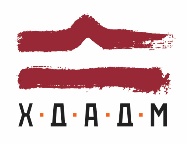 ХАРКІВСЬКА ДЕРЖАВНА АКАДЕМІЯ ДИЗАЙНУ І МИСТЕЦТВХАРКІВСЬКА ДЕРЖАВНА АКАДЕМІЯ ДИЗАЙНУ І МИСТЕЦТВХАРКІВСЬКА ДЕРЖАВНА АКАДЕМІЯ ДИЗАЙНУ І МИСТЕЦТВХАРКІВСЬКА ДЕРЖАВНА АКАДЕМІЯ ДИЗАЙНУ І МИСТЕЦТВФакультетОбразотворче мистецтвоРівень вищої освітидругий (освітньо-професійний)КафедраГрафікиРік навчання5Галузь знань02 Культура і мистецтвоВид дисципліниВибірковаСпеціальність023 Образотворче мистецтво, декоративне мистецтво, реставраціяСеместри1КОМПОЗИЦІЯ ПЛАКАТУСеместр 1 (осінь 2020)15 вересня — 28 грудняКОМПОЗИЦІЯ ПЛАКАТУСеместр 1 (осінь 2020)15 вересня — 28 грудняКОМПОЗИЦІЯ ПЛАКАТУСеместр 1 (осінь 2020)15 вересня — 28 грудняКОМПОЗИЦІЯ ПЛАКАТУСеместр 1 (осінь 2020)15 вересня — 28 грудняВикладачШевченко Володимир ЯковичШевченко Володимир ЯковичШевченко Володимир ЯковичE-mailvladimirshevchenko68@gmail.comvladimirshevchenko68@gmail.comvladimirshevchenko68@gmail.comЗаняттяП’ятниця 14.45–18.05, ауд. 405 (2 корпус)Субота 14.45–16.20, ауд. 405 (2 корпус)П’ятниця 14.45–18.05, ауд. 405 (2 корпус)Субота 14.45–16.20, ауд. 405 (2 корпус)П’ятниця 14.45–18.05, ауд. 405 (2 корпус)Субота 14.45–16.20, ауд. 405 (2 корпус)КонсультаціїАдресак. 405, поверх 4, корпус 2, вул. Мистецтв 8к. 405, поверх 4, корпус 2, вул. Мистецтв 8к. 405, поверх 4, корпус 2, вул. Мистецтв 8Телефон057 706-03-50 (кафедра)	057 706-03-50 (кафедра)	057 706-03-50 (кафедра)	НаціональнаБалиECTSДиференціація А (внутрішня)Диференціація А (внутрішня)НаціональнаБалиECTSвідмінноАА+98–100задовільно64–74Dвідмінно90–100АА95–97задовільно60–63ЕвідмінноАА-90–94незадовільно35–59FXдобре82–89Внезадовільно(повторне проходження)0–34Fдобре75–81Снезадовільно(повторне проходження)0–34FДатаТемаВид заняттяЗмістГодинРубіжний контрольДеталі18.091лекціяАвторська серія плакатів (поліптих): методика побудови серійних видань118.091.1практичніВизначення теми поліптиху (серії), аналіз аналогів219.091.2практичніЗбір інформації та виконання підготовчих малюнків за темою твору225.091.3практичніФормулювання художньої ідеї твору3о26.091.4практичніРозробка авторської концепції рішення теми202.101.4практичніРозробка авторської концепції рішення теми303.101.5практичніРобота над ескізами 209.101.5практичніРобота над ескізами310.101.6практичніПошук образотворчих засобів рішення теми202.101.6практичніПошук образотворчих засобів рішення теми303.101.6практичніПошук образотворчих засобів рішення теми209.101.6практичніПошук образотворчих засобів рішення теми310.101.6Пошук образотворчих засобів рішення теми216.101.6практичніПошук образотворчих засобів рішення теми317.101.7практичніПошук образотворчих засобів рішення теми223.101.8практичніПошук образотворчих засобів рішення теми324.101.8практичніПошук образотворчих засобів рішення теми230.101.9практичніПошук колористичного рішення331.101.9практичніВизначення оптимального композиційного рішення теми2Модульний перегляд06.112лекціяВзаємодія тексту і зображення в авторській серії плакатів106.112.1практичнРозробка текстових елементів композиції207.112.1практичніРозробка текстових елементів композиції213.112.2практичніДодрукарська підготовка оригіналів314.112.2практичніДодрукарська підготовка оригіналів220.112.3практичніКорегування тексту та шрифтових елементів композиції321.112.4практичніДодрукарська підготовка оригіналів227.112.5практичніЗатвердження цифрової версії плакатів328.112.5практичніЗатвердження цифрової версії плакатів204.122.5практичніЗатвердження цифрової версії плакатів305.122.6практичніПробний друк оригіналів211.122.5практичніДоопрацювання ескізів та оригіналів312.122.6практичніДоопрацювання ескізів та оригіналів218.12практичніДоопрацювання ескізів та оригіналів319.12практичніДрук оригіналів225.12практичніДрук оригіналів326.12практичніОформлення експозиції229.12Екзаменаційний переглядТемаФорма звітностіБали1Модульний перегляд0–402Модульний перегляд0–60Всього балів100